Пиши правильно цифры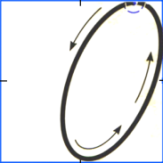 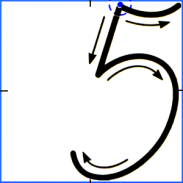 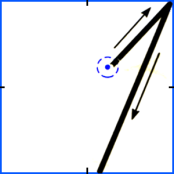 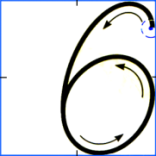 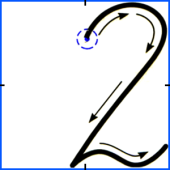 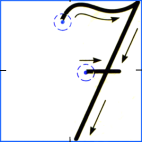 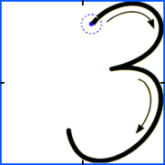 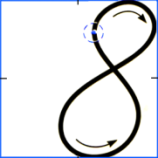 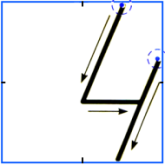 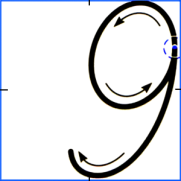 Пиши правильно цифры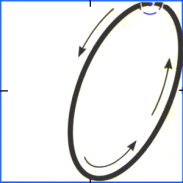 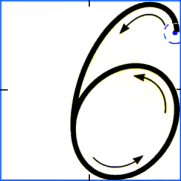 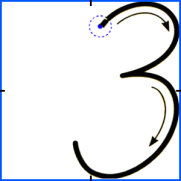 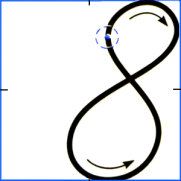 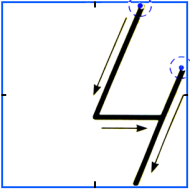 Пиши правильно цифры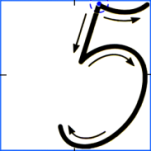 Пиши правильно цифры